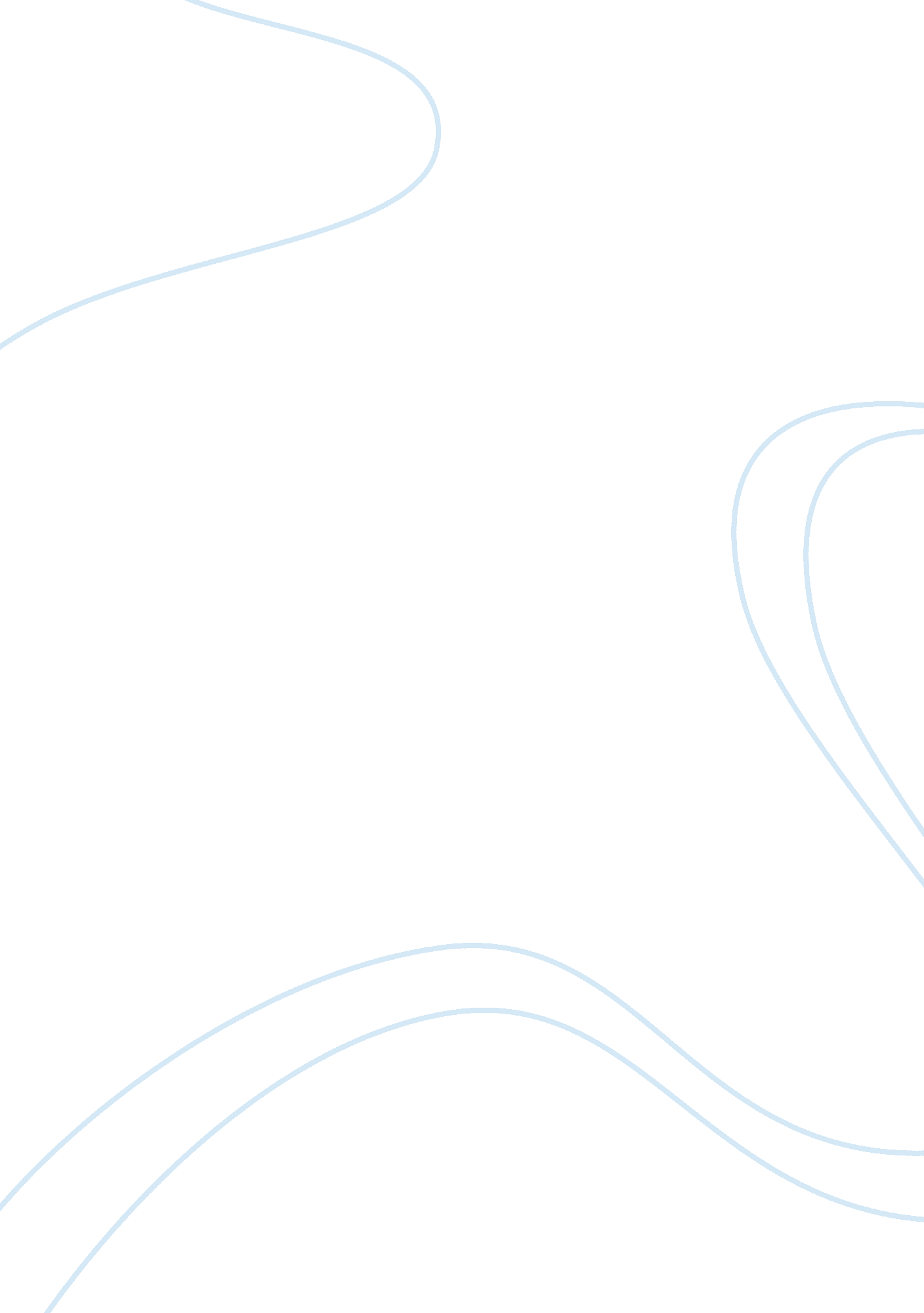 Example of research paper on health economicsLiterature, Russian Literature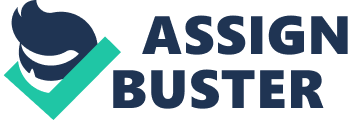 Health Economic The undocumented workers are foreign born persons who for a long time have lacked to poses the right to become part of the United States of America. Several reasons are accountable for one to become an undocumented worker in the united states, entering into the united states without inspection, having stayed in the US beyond the expected time and may be the expiration of the visa are all reasons that can make one an undocumented worker (Spitta, 2009). The undocumented workers do not enjoy most of the privileges that the rest enjoy. The above state has impacted the working conditions and the kind of lives these workers are leading. 
With the knowledge of the opportunity cost being the cost of an alternative that has to be forgone for another action to be undertaken, this has affected the undocumented workers (Mankiw, 2011). Bearing in mind their pay in America, it cannot be able to fully sustain them, meaning, they have to struggle all the way to manage the little they receive and avoid the posh live that the rest of the Americans enjoy (Tucker, 2014). The situation here has created inequality between the documented and undocumented Americans. 
Fashion clothes can no longer be afforded by the undocumented Americans, This is because of the low pay that they receive which cannot enable them to balance the two, expensive clothing and the daily survival (Card & Raphael, 2013). They have to first survive by getting the daily bread and then think of the rest later. These workers have foregone leisure for hard work, there is no way they can enjoy their sweet time having nothing to eat (Gilbert, 2008). They therefore, have to work for the stomach first. Reference Card, D. E., & Raphael, S. (2013). Immigration, poverty, and socioeconomic inequality. 
Gilbert, G. (2008). Rich and poor in America: A reference handbook. Santa Barbara, Calif: ABC-CLIO. 
Mankiw, N. G. (2011). Principles of economics. Mason, Ohio: Thomson South-Western. 
Spitta, S. (2009). Misplaced objects: Migrating collections and recollections in Europe and the Americas. Austin: University of Texas Press. 
Tucker, I. B. (2014). Macroeconomics for today. 